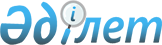 2009 жылдың сәуір-маусымында және қазан-желтоқсанында азаматтарды мерзімді әскери қызметке кезекті шақыруды өткізуді ұйымдастыру және қамтамасыз ету туралы
					
			Күшін жойған
			
			
		
					Ақмола облысы Зеренді ауданы әкімдігінің 2009 жылғы 11 маусымдағы № 180 қаулысы. Ақмола облысы Зеренді ауданының Әділет басқармасында 2009 жылғы 26 маусымда № 1-14-98 тіркелді. Күші жойылды - Ақмола облысы Зеренді ауданы әкімдігінің 2010 жылғы 19 наурыздағы № 92 қаулысымен      Ескерту. Күші жойылды - Ақмола облысы Зеренді ауданы әкімдігінің 19.03.2010 № 92 қаулысымен.

      «Қазақстан Республикасындағы жергiлiктi мемлекеттiк басқару және өзін-өзі басқару туралы» Қазақстан Республикасының 2001 жылғы 23 қаңтардағы Заңына, «Әскери міндеттілік және әскери қызмет туралы» Қазақстан Республикасының 2005 жылғы 8 шілдедегі Заңына сәйкес және «Белгіленген әскери қызмет мерзімін өткерген мерзiмді әскери қызметтегі әскери қызметшілерді запасқа шығару және Қазақстан Республикасының азаматтарын 2009 жылдың сәуір-маусымында және қазан-желтоқсанында кезектi мерзімді әскери қызметке шақыру туралы» Қазақстан Республикасы Президентiнiң 2009 жылғы 1 сәуірдегі № 779 Жарлығы, «Белгіленген әскери қызмет мерзімін өткерген мерзiмді әскери қызметтегі әскери қызметшілерді запасқа шығару және Қазақстан Республикасы азаматтарын 2009 жылдың сәуір-маусымында және қазан-желтоқсанында кезектi мерзімді әскери қызметке шақыру туралы» Қазақстан Республикасы Президентiнiң 2009 жылғы 1 сәуірдегі № 779 Жарлығын іске асыру туралы» Қазақстан Республикасы Үкіметінің 2009 жылғы 17 сәуірдегі № 543 қаулысы негізінде, аудан әкiмдiгi ҚАУЛЫ ЕТЕДІ:



      1. Шақыруды кейінге қалдыруға немесе шақырудан босатылуға құқығы жоқ он сегізден жиырма жеті жасқа дейінгі ер азаматтар, сондай-ақ оқу орындарынан шығарылған, жиырма жеті жасқа толмаған және шақыру бойынша әскери қызметтің белгіленген мерзімін өткермеген азаматтар, 2009 жылдың сәуір-маусымында және қазан-желтоқсанында «Ақмола облысы Зеренді ауданының Қорғаныс істері жөніндегі бөлімі» мемлекеттік мекемесі арқылы кезекті мерзімді әскери қызметке шақыруды өткізу ұйымдастырылсын және қамтамасыз етілсін.



      2. Аудандық шақыру комиссиясы 1 қосымшаға сәйкес құрылсын.



      3. Әскери қызметке азаматтарды шақыртуды өткізудің кестесі 2 қосымшаға сәйкес бекітілсін.



      4. Ақмола облысы денсаулық сақтау басқармасының жанындағы «Зеренді аудандық емханасы» мемлекеттік коммуналдық қазыналық кәсіпорнының бас дәрігері (келісім бойынша), Ақмола облысы денсаулық сақтау басқармасының жанындағы «Зеренді орталық аудандық аурухана» мемлекеттік коммуналдық қазыналық кәсіпорнының бас дәрігері (келісім бойынша) «Ақмола облысы Зерендi ауданының қорғаныс істері жөніндегі бөлімі» мемлекеттік мекемесінің шақыру учаскесiнде медициналық куәландыру өткізу үшін қажеттi дәрiгер-мамандар, орта медициналық персонал, құралдар бөлсін.



      5. Селолық округ және кент әкiмдерi шалғай жерлерде тұратын азаматтарды медициналық және шақыру комиссияларынан өту үшін жеткізуді және оларды әскери қызмет өткеру үшін жөнелтуді қамтамасыз етсін.



      6. «Қазақстан Республикасының Ішкі істер министрлігі Ақмола облысының Ішкі істер департаменті Зеренді аудандық iшкi iстер бөлiмi» мемлекеттік мекемесінің бастығы (келісім бойынша) шақыруды өткізу кезiнде әскери бөлімдерге шақырылушылардың жөнелтілуі мен кетуі кезінде қоғамдық тәртіптің сақталуын, сондай-ақ әскери қызметке шақырудан жалтарған адамдарды іздестіруді және жеткізуді қамтамасыз етсін.



      7. Зеренді ауданы әкімдігінің 2008 жылғы 14 сәуірдегі № 116 «2008 жылғы сәуір-маусымында және қазан-желтоқсанында мерзімді әскери қызметке азаматтарды кезекті рет шақыртуды өткізуді ұйымдастыру және қамтамасыз ету туралы» қаулысының (нормативтік құқықтық актілерінің мемлекеттік тіркеу Тізілімінде № 1-14-81 болып тіркелген, 2008 жылғы 14 мамырда «Бірлік-Единство» газетінде жарияланды) күші жойылды деп танылсын.



      8. Осы қаулының орындалуын бақылау әкiмнiң орынбасары Ә.А.Таласбаеваға жүктелсін.



      9. Осы қаулы 2009 жылдың 17 сәуірінен бері пайда болған құқықтық қатынастарға таралады.



      10. Осы қаулы Зеренді ауданының Әділет басқармасында мемлекеттік тіркеуден өткеннен кейін күшіне енеді және ресми жарияланған күнінен бастап әрекетке енгізіледі.      Аудан әкiмі                                Е.Сағдиев      КЕЛІСІЛДІ:      «Ақмола облысы Зеренді ауданының

      қорғаныс істері жөніндегі бөлімі»

      мемлекеттік мекемесінің бастығы            Бражанов Т.Ә.      Ақмола облысы денсаулық сақтау

      басқармасының жанындағы

      «Зеренді орталық аудандық аурухана»

      мемлекеттік коммуналдық қазыналық

      кәсіпорнының бас дәрігері                  Жанғалов Б.Б.      Ақмола облысы денсаулық сақтау

      басқармасының жанындағы

      «Зеренді аудандық емханасы»

      мемлекеттік коммуналдық қазыналық

      кәсіпорнының бас дәрігері                  Таңатаров С.Е.      «Қазақстан Республикасының Ішкі істер

      министрлігі Ақмола облысының

      Ішкі істер департаменті Зеренді

      аудандық iшкi iстер бөлiмi»

      мемлекеттік мекемесінің бастығы            Е.Р.Шәріпов

Қосымша 1         

аудан әкімдігінің 2009 жылғы

қаулысына          Аудандық шақыру комиссиясының

ҚҰРАМЫ      Тұрар Әлжанұлы Бражанов     -      «Ақмола облысы Зеренді

                                         ауданының қорғаныс істері

                                         жөніндегі бөлімі»

                                         мемлекеттік

                                         мекемесінің бастығы,

                                         комиссия төрағасы;      Әлия Аманжолқызы Таласбаева    -   Зеренді ауданы әкімінің

                                         орынбасары, комиссия

                                         төрағасының орынбасары.      Комиссия мүшелері:      Талғат Сұлтанғалиұлы Қарабалин  -  «Қазақстан Республикасының

                                         Ішкі істер министрлігі

                                         Ақмола облысының Ішкі істер

                                         департаменті Зеренді

                                         аудандық iшкi iстер бөлiмi»

                                         мемлекеттік мекемесі

                                         бастығының орынбасары;      Ғиззат Қуанышбайқызы Сүлейменова - Ақмола облысы денсаулық

                                         сақтау басқармасының

                                         жанындағы «Зеренді орталық

                                         аудандық аурухана»

                                         мемлекеттік коммуналдық

                                         қазыналық кәсіпорны бас

                                         дәрігерінің орынбасары,

                                         медициналық комиссияның

                                         төрағасы.      Валентина Викторовна Куликова   -  Ақмола облысы денсаулық

                                         сақтау басқармасының

                                         жанындағы «Зеренді орталық

                                         аудандық аурухана»

                                         мемлекеттік коммуналдық

                                         қазыналық кәсіпорнының

                                         медбикесі, комиссия хатшысы.

Қосымша 2         

БЕКІТІЛДІ         

аудан әкімдігінің 2009 жылғы

қаулысымен         Мерзімді әскери қызметке азаматтарды шақыртуды өткізудің кестесі
					© 2012. Қазақстан Республикасы Әділет министрлігінің «Қазақстан Республикасының Заңнама және құқықтық ақпарат институты» ШЖҚ РМК
				№Селолық округ және кенттердің атауыКомиссия жұмысы күндері, уақыты 9.00-ден 18.00-ге дейінКомиссия жұмысы күндері, уақыты 9.00-ден 18.00-ге дейінКомиссия жұмысы күндері, уақыты 9.00-ден 18.00-ге дейінКомиссия жұмысы күндері, уақыты 9.00-ден 18.00-ге дейінКомиссия жұмысы күндері, уақыты 9.00-ден 18.00-ге дейінКомиссия жұмысы күндері, уақыты 9.00-ден 18.00-ге дейін№Селолық округ және кенттердің атауысәуірмамырмаусымқазанқарашажелтоқсан1Зеренді1722111482Викторовка2025122593Исаковка21261556104Пухальск22271669115Қызылегіс232817710146Қанай-би атындағы242918811157Приречен2719912188Садовый28221213219Троицк292313162210Чаглинка302414172311Байтерек42515182412Бұлақ52616192513Сарыөзек62919202814Алексеевка73020232915Ақкөл821243016Ортақ1122253117Самарбай121232618Күсеп132262719Қазоты143273020Қызылсая15428121С.Сейфуллин атындағы18529222Қонысбай19830323Симферополь2092424Бірлестік211037